         Ҡ А Р А Р						               ПОСТАНОВЛЕНИЕ     «13» январь 2023 й.	                    № 2                         «13» января 2023 г.Об аннулировании и присвоении адресаРуководствуясь Федеральным законом от 06.10.2003 №131-ФЗ "Об общих принципах организации местного самоуправления в Российской Федерации", Федеральным законом от 28.12.2013 №443-ФЗ "О федеральной информационной адресной системе и о внесении изменений в Федеральный закон "Об общих принципах организации местного самоуправления в Российской Федерации", Правилами присвоения, изменения и аннулирования адресов, утвержденными Постановлением Правительства Российской Федерации от 19.11.2014 №1221, Приказом Минфина России от 05.11.2015 №171н «Об утверждении Перечня элементов планировочной структуры, элементов улично-дорожной сети, элементов объектов адресации, типов зданий (сооружений), помещений, используемых в качестве реквизитов адреса, и правил сокращённого наименования адресообразующих элементов», в связи с присвоением объекту адресации нового адресаПОСТАНОВЛЯЮ:1.	Аннулировать адрес земельного участка, уникальный номер аннулируемого адреса объекта адресации в ГАР:11231ea4-a011-44c6-a4f3-6be5126f84f1Российская Федерация, Республика Башкортостан, Шаранский муниципальный район, Сельское поселение Дмитриево-Полянский сельсовет, деревня Источник, улица Озёрная, земельный участок 14а.1.2.	Присвоить земельному участку (кадастровый номер 02:53:060201:335) адрес: 
Российская Федерация, Республика Башкортостан, Шаранский муниципальный район, Сельское поселение Дмитриево-Полянский сельсовет, деревня Источник, улица Озёрная, земельный участок 14А.2. Контроль за исполнением настоящего Постановления оставляю за собой.        Глава сельского поселения                                                                 И.Р. ГалиевБашҡортостан РеспубликаһыныңШаран районы муниципаль районының Дмитриева Поляна ауыл Советыауыл биләмәһе хакимиәтеБасыу урам, 2а йорт, Дмитриева Поляна ауылы, Шаран районы, Башҡортостан Республикаһы, 452630  тел.(34769) 2-68-00 e-mail: dmpolss@yandex.ru.http://www.dmpol.sharan-sovet.ru ИНН 0251000704, ОГРН 1020200613476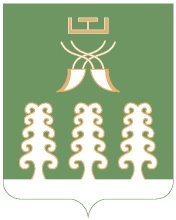 Администрация сельского поселения                   Дмитриево-Полянский сельсоветмуниципального районаШаранский районРеспублики Башкортостанул.Полевая, д.2а, д. Дмитриева Поляна Шаранский район, Республика Башкортостан 452630          тел.(34769) 2-68-00 e-mail: dmpolss@yandex.ruhttp://www.dmpol.sharan-sovet.ru.ИНН 0251000704, ОГРН 1020200613476